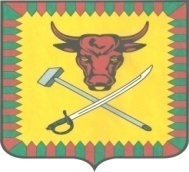 АДМИНИСТРАЦИЯ МУНИЦИПАЛЬНОГО РАЙОНА«ЧИТИНСКИЙ РАЙОН» ПОСТАНОВЛЕНИЕот 15 марта 2022 года                                                                                    № 18-НПАг. Чита«О создании и работе оперативного штабамуниципального района «Читинский район»на пожароопасный и паводкоопасныйпериоды 2022 года»В соответствии со статьей 11 Федерального Закона РФ от 21.12.1994 года № 68-ФЗ «О защите населения и территорий от чрезвычайных ситуаций природного и техногенного характера», Федерального Закона РФ от 22.12.2020 года № 454-ФЗ, постановлением Правительства Российской Федерации от 16 сентября 2020 г. № 1479 «Об утверждении Правил противопожарного режима в РФ», Протокола КЧС и ОПБ Забайкальского края от 11.03.2022 г. № 9, ст. 8 Устава муниципального района «Читинский район», Протокола расширенного заседания КЧС и ОПБ муниципального района «Читинский район» от 11.03.2022 года № 3, в целях организации и координации тушения лесных и ландшафтных пожаров, принятия мер по ликвидации паводкоопасных явлений в 2022 г. на территории Читинского района, администрация муниципального района «Читинский район», постановляет:1. Создать с 11.03.2022 г. оперативный штаб муниципального района «Читинский район» (далее – ОШ) на пожароопасный и паводкоопасный периоды 2022 года.2. Утвердить состав ОШ приложение № 1.3. Оповещение сотрудников ОШ осуществляет ОД ЕДДС района по распоряжению руководителя ОШ.4. Сбор оповещенных сотрудников ОШ осуществлять в течении 1 часа с момента оповещения.5. Время работы ОШ, а также состав собираемых сотрудников ОШ определяет руководитель ОШ в зависимости от характера и степени сложности возникшей чрезвычайной ситуации.6. Начальнику отдела ГО ЧС разработать алгоритм оповещения ОД ЕДДС сотрудников ОШ.7. Директору ЦМТТО обеспечить патрульную группу администрации района автомобилем высокой проходимости. Предусмотреть его заправку и выезд на патрулирование, а также выезд старшего оперативной группы на пожар в любое время суток по указанию руководителя ОШ.8. Рекомендовать начальнику ОМВД России по Читинскому району, начальнику ОНД по Читинскому, Карымскому районам УНД и ПР ГУ МЧС России по Забайкальскому краю, руководителям лесничеств ГКУ «Управление лесничествами Забайкальского края», межрайонных отделов филиалов КГСАУ «Забайкаллесхоз», руководителю Забайкальской дирекции ОАО РЖД, руководителю ПО ЦЭС «МРСК-Сибири «Читаэнерго» в срок до 18.03.2022 г. направить в адрес Главы муниципального района список сотрудников, которые вой дут в состав оперативного штаба с указанием должности, ФИО, контактного номера телефона, по которому указанные сотрудники будут оповещаться ОДС ЕДДС района.9. Довести настоящее Постановление до лиц, в части касающейся, под роспись.10. Опубликовать настоящее Постановление на официальном сайте администрации муниципального района «Читинский район» и в газете «Ингода».11. Контроль за выполнением настоящего Постановления буду осуществлять лично.Глава муниципального района«Читинский район»                                                                              В.Ю.Машуковисп. О.В.Сотулател. 32-36-70Приложение № 1к Постановлению администрациимуниципального района «Читинский район»от 15.03.2022 года № 18-НПАСОСТАВоперативного штаба муниципального района «Читинский район»Руководитель ОШ – Машуков В.Ю. – Глава муниципального района «Читинский район»Заместители руководителя ОШ:Шадапов В.В. – первый заместитель главы муниципального района «Читинский район»Ушаков С.Г. – и.о. заместителя главы муниципального района «Читинский район» по территориальному развитиюЖукова Ю.В. – заместитель главы муниципального района «Читинский район» по социальному развитиюРуководитель оперативной группы ОШСотула О.В. – начальник отдела ГО ЧС администрации муниципального района «Читинский район»Члены оперативного штаба:Филиппов С.А. – начальник управления по развитию инфраструктуры ЖКК администрации муниципального района «Читинский район»Маркевич А.А. – начальник управления экономики и имущества администрации муниципального района «Читинский район»Выскубов А.А. – директор ЦМТТОМалюков Ю.С. – начальник 3 ПСО ФПС ГПС ГУ МЧС России по Забайкальскому краюАлешин Д.А. – заместитель начальника 3 ПСО ФПС ГПС ГУ МЧС России по Забайкальскому краюЧистяков С.Н. – начальник ОПО ГУ «Забайкалпожспас»Шадрин А.И. – начальник ОМВД России по Читинскому району (по согласованию – иной представитель)Саватеев С.В. – заместитель начальника Читинского филиала «Оборонлес» МО РФ (по согласованию – иной представитель)Матыпов Б.Д. – начальник Беклемишевского отдела ГКУ «Управления лесничества Забайкальского края» (по согласованию – иной представитель)Бакшеев О.В. – начальник Вер-Читинского отдела ГКУ «Управления лесничества Забайкальского края» (по согласованию – иной представитель)Денисов А.Н. – начальник Читинского отдела ГКУ «Управления лесничества Забайкальского края» (по согласованию – иной представитель)Давыдова Н.Н. – начальник Оленгуйского отдела ГКУ «Управления лесничества Забайкальского края» (по согласованию – иной представитель)Лазарев Н.В. – начальник Читинского межрайонного отдела КГСАУ ГУ «Забайкаллесхоз» (по согласованию – иной представитель)Ханкевич А.В. – начальник Оленгуйского межрайонного отдела КГСАУ ГУ «Забайкаллесхоз» (по согласованию – иной представитель)Емельянов Г.К. – главный врач ГУЗ Читинская ЦРБ (по согласованию – иной представитель)Беленький В.И. – начальник ПО ЦЭС «МРСК Сибири – «Читаэнерго» (по согласованию – иной представитель)Пасечник И.А. – инженер службы ОТ и ПБ Забайкальской дирекции АОА РЖД (по согласованию – иной представитель)представитель службы ГИМС ГУ МЧС России по Забайкальскому краю (по согласованию)Оперативный дежурный ЕДДС Читинского района_________________________________